HAFTAHakimler Dönemi: Yeşu Peygamberden sonra Karizmatik ŞahsiyetlerPeygamber Samuel diğer milletler gibi önderlik edecek Kral istedi.Krallar Dönemi: Saul/Talut MÖ. 1030-1010Davud MÖ. 1010-970Süleyman MÖ. 970-928MÖ 953 Beyt ha-MikdaşSüleyman Sonrası Güney Yahuda Kudüs, Kuzey İsrail NablusPoliteist YönelişlerMÖ. 722 Asurlular Kuzey Krallığını yıktı. Kayıp 10 kabileBabil Sürgünü: MÖ. 586 Babil Kralı Nabukadnezar Mabet yıkıldı.MÖ. 538 Persler ele geçirdi, dönüşMÖ. 515 mabet yeniden inşa edildi. Ezra Millileşme.MS. 70 Romalılar Titus Mabed’in yıkılışı sürgün 135 Bar Kohba İsyanı İnanç- İbadet	İbadetler için mabetlerde gerçekleştirilir. 12 yaşını doldurmuş on kişinin Sinagog’da hazır bulunması ile cemaatle ibadet edilebilir. Ferdi olarak da ibadet edilebilir. Kadınlar ise seyredebilirler. Bu durum reformist Yahudiler için geçerli değildir. Onlarda kadınlar Haham dahi olabilir.	Günlük, haftalık ve senelik olmak üzere üç türlü ibadetten bahsedilebilir. Günlük ibadet sabah, ikindi ve akşam gerçekleştirilir. Haftalık ibadet günü cumartesi yani Şabat Günü’dür. Bugün uyulması gereken yasaklara riayet edilir. Dua kitapları Siddur’dan kısımlar okurlar. Evlerde Şabat yemeği yenir. Sinagog’da ayinlerde ikamet edilen ülkenin dili de kullanılmakla beraber İbranice baskın olarak kullanılır.  	İbadetlerden önce arınma maksatlı olarak eller yıkanır ya da toprağa sürerek teyemmüm edilir. Yom Kippur için ise ütün vücutlarını yıkarlar. İbadetler için özel kıyafetler giyerler.	Yeni doğan çocuklar 8. Gün sünnet edilirler. Çeşitli törenler gerçekleştirilir. 	On iki yaşını dolduran çocuklara “Şeriatın oğlu” Bar Mitzva ve “Şeriatın Kızı” Bat Mitzva törenleri gerçekleştirilir bu şekilde cemaatin baliğ birer ferdi olarak Yahudi hükümlerini yerine getirmekle sorumlu olurlar.	Evlilik müessesesinin de kural ve hükümleri Talmud’da belirtilmiştir. Hahamlar uygun görmezlerse evliliğe mani bile olabilirler. Yahudi olmayanlarla evliliği uygun görmezler. Reformist Yahudiler bu konuda esnektir. 	Şavvat, Pesah ve Yom Kipur’da baliğ, akıllı sağlıklı bütün Yahudi erkeklere Hac farzdır. Beyt HaMikdaş yani Süleyman Mabedinin kalıntısı olan Batı Duvarı (Ağlama Duvarı) ziyaret edilir, kurban kesilir.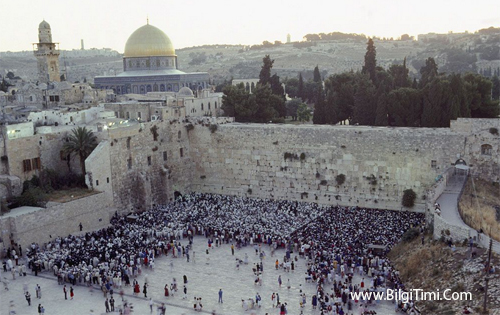                                                      Ağlama Duvarı	Yahudilerin özellikle bayramlardan önce tuttukları oruçlar vardır. Tutulması zorunlu Kefaret Orucu’nun yanında tercihe bağlı olarak ya da ülkeden ülkeye değişen oruçlarda vardır.  Ahitleşme Ahit: İbrahim İshak ve Yakup ile yenileme Yakup’un 12 oğlu ile devam edecek Alamet: Sünnet.Ahit: Musa Tevrat vaat-itaat mükafat-cezaAhit Sandığı: Hz. Musa tarafından yapılan içerisine 10 Emir, Tevrat Toplanma Çadırı ve Mabedin en kutsal bölmesiTanrıMonoteist, yegane, bir. Sadakat.Sadece kendi tanrıları önemli Tek Tanrıcılık anlayışıHer şeyi 6 günde yarattı 7. Gün dinlendi. Sebt günüAntropomorfik özellikler. Güreşme, yorulma, cennette dolaşma Ahit fazla yükümlülük, eksiklik cezayı gerektirir.Tora’dan 613 Emir 365 yasak 248 yapılması gerekenTanrı’nın ismini boş yere anmayacaksın. Adonay: RabSaygıdan mı, telaffuz kaybolduğundan mı?Elohim, Yahve(Yehova) Y-H-V-H İbn Meymun (ö. 1204) 13 Madde 5 maddesi Tanrı ile ilgili